Status per 21.juni Ås kommune
Status nasjonalt 40 738 deltakere påmeldt34 572 aktive deltakere9 986 410 kilometer registrert84 008 368 minutter registrert1 547 244 økter registrertStatus Akershus4 037 deltakere påmeldt3 445 aktive deltakere1 244 800 kilometere registrert8 029 682 minutter registrert147 135 økter registrert
Status Ås kommune404 påmeldte deltakere336 aktive deltakere86 376 kilometer registrert740 793 minutter registrert16 237 økter registrertTopp 10 basert på antall deltakere i Ås kommune

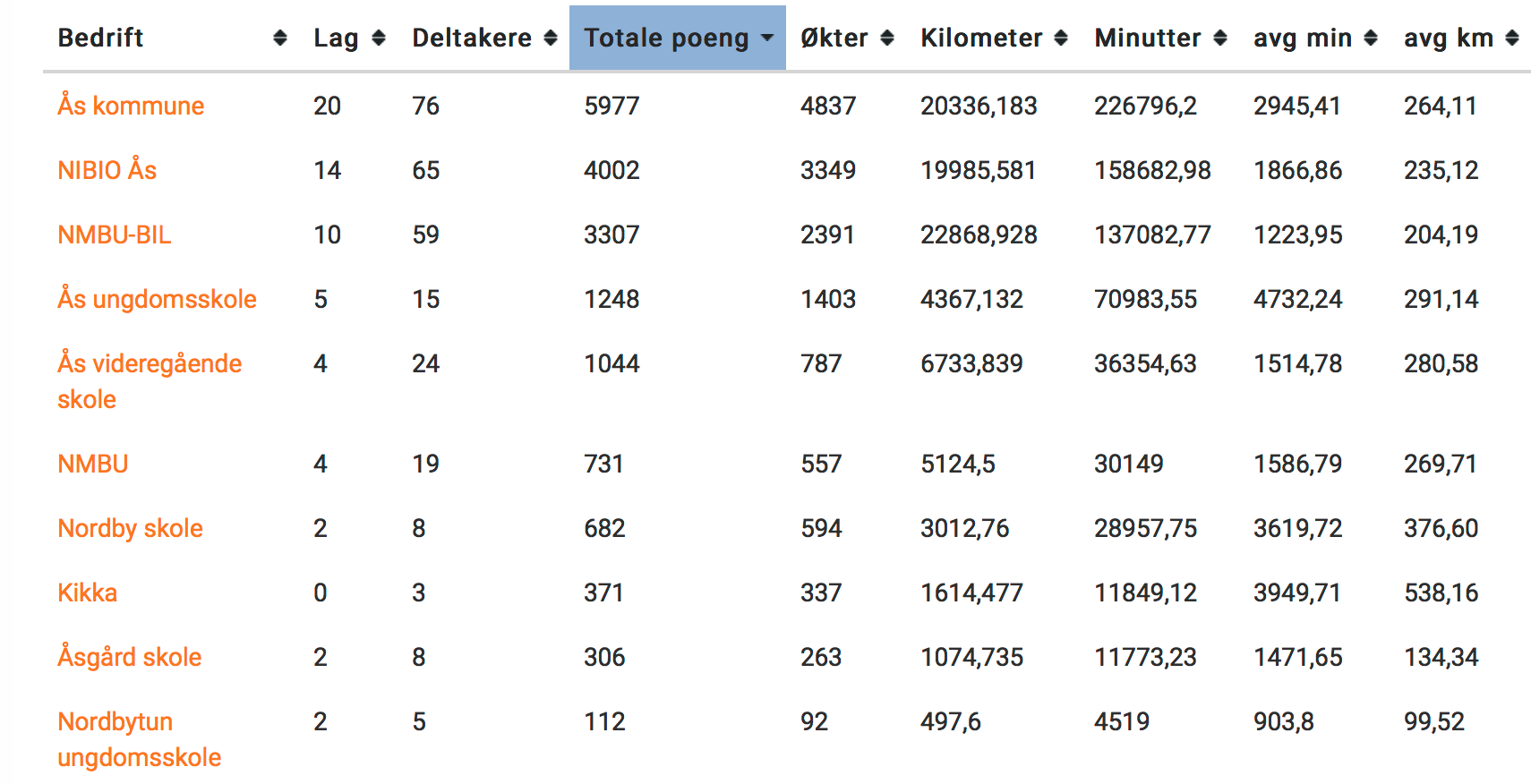 Oppsummering presseklipp AkershusDitt fylke hadde 29 presseklipp.